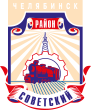 СОВЕТ депутатов советского района
второго созыварешение 07.10.2022	                 № 33/1В соответствии с Федеральным законом от 14.03.2022 № 60-ФЗ «О внесении изменений в отдельные законодательные акты Российской Федерации»Совет депутатов Советского района второго созыва Решает:Внести в Устав Советского района города Челябинска, следующие изменения:Пункт 5 статьи 8 «Местный референдум» изложить в следующей редакции:«5. Проведение местного референдума возлагается на избирательную комиссию, организующую подготовку и проведение выборов в органы местного самоуправления, местного референдума»;Главу 9 «Избирательная комиссия» признать утратившей силу; В статье 36 «Порядок подготовки, опубликования (обнародования) и вступления в силу правовых актов органов местного самоуправления и должностных лиц местного самоуправления»:наименование статьи изложить в новой редакции:«Статья 36. Порядок подготовки, опубликования и вступления в силу правовых актов органов местного самоуправления и должностных лиц местного самоуправления»;пункт 4 изложить в следующей редакции:«4. Принятые решения Совета депутатов Советского района нормативного характера направляются Главе Советского района для подписания и опубликования в течение 10 дней»;3) пункт 10 изложить в следующей редакции:«10. Муниципальные нормативные правовые акты, затрагивающие права, свободы и обязанности человека и гражданина, устанавливающие правовой статус организаций, учредителем которых выступает муниципальное образование, а также соглашения, заключаемые между органами местного самоуправления Советского района, вступают в силу после их официального опубликования»;пункт 11 исключить;пункт 12 изложить в следующей редакции:«12. Официальным опубликованием муниципального правового акта Советского района города Челябинска или соглашения, заключенного между органами местного самоуправления, считается первая публикация его полного текста в периодическом печатном издании, определяемом в соответствии с действующим законодательством на основании гражданско-правового договора или муниципального контракта.Для официального опубликования муниципальных правовых актов и соглашений органы местного самоуправления Советского района города Челябинска также вправе использовать официальный сайт администрации Советского района в сети «Интернет» (http://sovadm74.ru, регистрация в качестве сетевого издания:                  Эл N ФС 77-74820 от 21.01.2019). В случае опубликования (размещения) полного текста муниципального правового акта на указанном сайте объемные графические и табличные приложения к нему в периодическом печатном издании могут не публиковаться.Порядок опубликования муниципальных правовых актов Советского района города Челябинска, соглашений, заключаемых между органами местного самоуправления Советского района города Челябинска, устанавливается решением Совета депутатов Советского района.2. Поручить Главе Советского района В.Е. Макарову:1) в течение пятнадцати дней со дня принятия настоящего решения направить его в Управление Министерства юстиции Российской Федерации по Челябинской области для государственной регистрации;2) в течение семи дней со дня поступления решения из Управления Министерства юстиции Российской Федерации по Челябинской области официально опубликовать настоящее решение;3) в течение десяти дней со дня официального опубликования настоящего решения направить в Управление Министерства юстиции Российской Федерации по Челябинской области сведения об источнике и дате официального опубликования.3. Внести настоящее решение в раздел 1 «Участие граждан в самоуправлении»  нормативной правовой базы местного самоуправления Советского района.4. Контроль за исполнением настоящего решения возложить на Председателя Совета депутатов Советского района С.В. Найденова.5. Настоящее решение подлежит официальному опубликованию и вступает в силу в соответствии с действующим законодательством. Исполняющий полномочияПредседателя Совета депутатов  Советского района                                                                                       А.С. Первушин Глава Советского района                                                                                В.Е. Макаров454091, г. Челябинск, ул. Орджоникидзе 27А. (351) 237-98-82. E-mail: sovsovet@mail.ruО внесении изменений и дополнений в Устав Советского района города Челябинска